	ANSÖKAN OM REGISTRERING SOM TULLOMBUD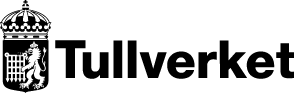 	Ansökan insänds till:	 	Tullverket		Box 12854		112 98 StockholmFöretagsnamn Företagsnamn Företagsnamn Företagsnamn OrganisationsnummerAdressAdressAdressAdressAdressPostnummerPostortPostortPostortPostortTelefonnummerE-postadressE-postadressE-postadressE-postadressUpplysningar till enskilda näringsidkare (enskilda firmor)Alla som har tillstånd/registrering hos Tullverket ingår i vårt kundregister. Registret publicerar vi på tullverket.se. Informationen om dig som är enskild näringsidkare (dvs. din firma är registrerad på ditt personnummer) publicerar vi inte utan att du har lämnat ditt samtycke. 1)Upplysningar till enskilda näringsidkare (enskilda firmor)Alla som har tillstånd/registrering hos Tullverket ingår i vårt kundregister. Registret publicerar vi på tullverket.se. Informationen om dig som är enskild näringsidkare (dvs. din firma är registrerad på ditt personnummer) publicerar vi inte utan att du har lämnat ditt samtycke. 1)Upplysningar till enskilda näringsidkare (enskilda firmor)Alla som har tillstånd/registrering hos Tullverket ingår i vårt kundregister. Registret publicerar vi på tullverket.se. Informationen om dig som är enskild näringsidkare (dvs. din firma är registrerad på ditt personnummer) publicerar vi inte utan att du har lämnat ditt samtycke. 1)Personuppgifter (namn, adress och personnummer som jag lämnar i denna ansökan får behandlas förpublicering på tullverket.se. Ja	 NejPersonuppgifter (namn, adress och personnummer som jag lämnar i denna ansökan får behandlas förpublicering på tullverket.se. Ja	 NejOrt och datumOrt och datumUnderskrift av firmatecknareUnderskrift av firmatecknareNamnförtydligandeNamnförtydligande